Activité expérimentale : Quand plusieurs grandeurs différentes s’expriment dans les mêmes unitésContexte : Il est possible d’acheter de l’eau de mer en bouteille, qui affiche une forte concentration en sels.Peut-on vérifier au laboratoire l’information de l’étiquette d’eau ODEMER et sa provenance ?Vos documents Document 1 : bouteille ODEMER 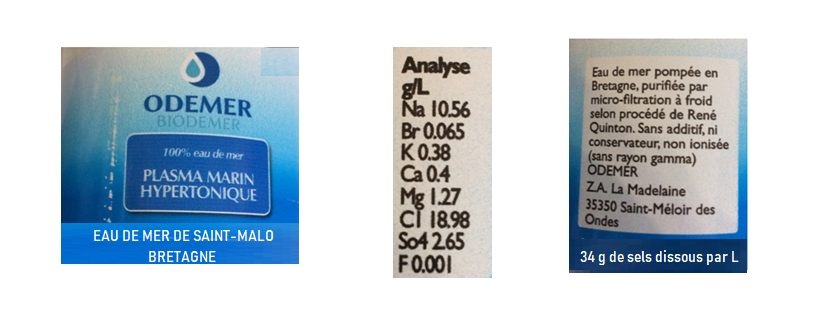 Document 2 : carte d’identité d’une solution aqueuse de chlorure de sodium à 20°C et sous pression atmosphériqueDocument 3 : carte d’identité d’une eau de mer et de ses principaux constituants pour une eau de mer de salinité 35 g/kg http://lecalve.univ-tln.fr/oceano/fiches/fiche3B.htm et http://lecalve.univ-tln.fr/oceano/fiches/fiche3C.htm Document 4 : liste de matérielSolution de chlorure de sodium de concentration massique 34 g/L Sel fin, Pissette d’eau, Fiole jaugée de 50 mL + bouchon, Bécher de 100 mL Éprouvette graduée (100 mL)Spatule, Thermomètre,Balance électronique au centigramme, Verre de montre, Baguette en verre,Agitateur magnétique + turbulent.Document 5 : calcul de l’écart relatif Document 6 : attendus de la vidéo- un titre «  Vos noms et prénoms, votre classe, protocole A ou B ou C »- du texte peut être incrusté - un fond musical peut être ajouté- on ne doit entendre aucune parole ni voir aucun visageGrille de correction :Les documents 7 et 8 sont utiles uniquement pour la rubrique « aller plus loin »Document 7 : salinité La salinité de l’eau de mer, notée S (exprimée en g/kg) est la masse en grammes de résidu solide* contenu dans un kilogramme d'eau de mer. 
* obtenu après évaporation de l’eau.Document 8 : quelques donnéesVotre travail Les 3 grandeurs données dans le document 2 s’expriment dans la même unité. Laquelle ? Cette unité est utilisée pour exprimer les valeurs de grandeurs différentes. Relever le nom de ces grandeurs. Voici 3 définitions : associer chacune d’elle à l’une des grandeurs nommées à la question 2.Expliquer à partir du document 3 pourquoi on peut considérer l’eau de mer comme une solution de chlorure de sodium.Proposer un protocole pour chacune de ces expériences :Réaliser 50 mL de solution de chlorure de sodium dont la concentration massique est de Cm = 34 g/L .Mesurer la valeur de la masse volumique d’une solution de chlorure de sodium de concentration massique 
Cm = 34 g/L.Mesurer la valeur de la solubilité du chlorure de sodium dans l’eau.Le professeur distribue deux protocoles. Réaliser les 2 vidéos et les transmettre à votre professeur.(Il s’agit de préparer votre matériel expérimental et le dispositif d’enregistrement puis de réaliser l’expérience en la filmant.)Conseil pour la détermination de la solubilité : ne pas introduire en une seule fois le chlorure de sodium dont la masse aura  été préalablement calculée mais le faire progressivement. Bien observer ce qui se passe. Pour aller plus loinIdentifier parmi les 3 grandeurs du document 2 celle qui permet de calculer la salinité de la solution de chlorure de sodium qui a été préparée (concentration massique égale à 34 g/L)Peut-on dire qu’on a préparé une solution semblable à celle qui est vendue par ODEMER ? Vérifier que la provenance de l’eau ODEMER indiquée sur l’étiquette est correcte. 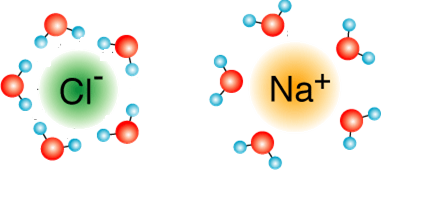 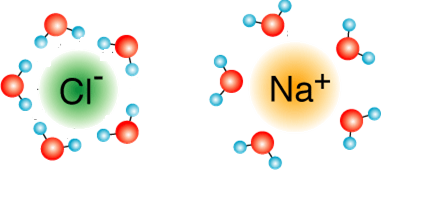 NomSolution aqueuse de chlorure de sodiumSolution aqueuse de chlorure de sodiumFormule chimiqueMasse volumique En g/L, dépend de la température et de la pression atmosphériqueEn g/L, dépend de la température et de la pression atmosphériqueConcentration massique Cm34 g/L34 g/LSolubilité S358 g/Là 20° C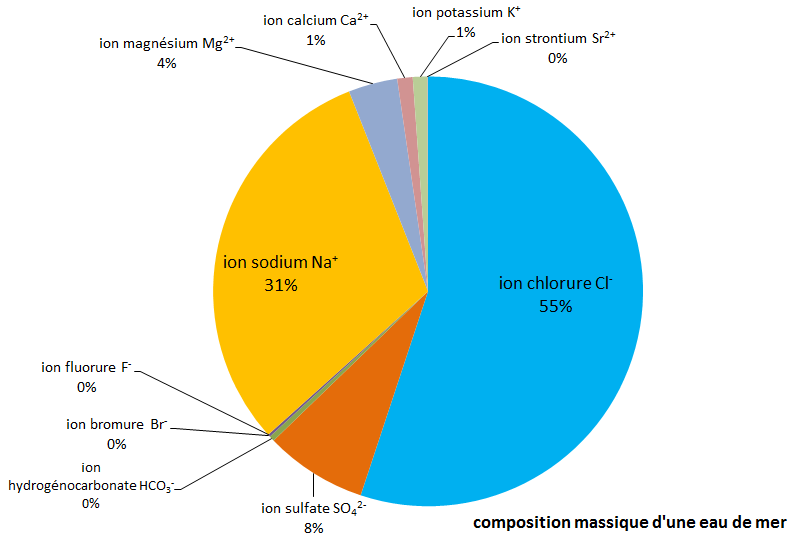 NomEau de merMasse volumique 1025 g/L à 20 ° C et sous pression atmosphérique Qualité des gestes expérimentauxLa vidéo présente bien toutes les étapes du protocoleAu visionnage de la vidéo, le protocole est bien identifiable (dissolution ou mesure de masse volumique ou mesure de solubilité) Qualité du montage de la vidéo (choix des extraits montrés)Les sous-titres sont en rapport avec l’image.Respect des attendus (document 6) Mer considéréeMer BaltiqueMer NoireOcéan Atlantique / Manche Mer MéditerranéeMer RougeMer MorteSalinité en g/kg2,9 –7, 817,8 – 21,632,7 – 36,537,4 – 40,249,5 – 57,0187,3 – 253,4Définition de la grandeurNom de la grandeurSymbole de la grandeurQuotient de la masse d’un corps par son volumeMasse d’une espèce chimique dissoute dans un litre de solutionConcentration massique maximale d’une solution (solution dite saturée)ECHANGE avec le professeurEn cas de difficulté ou avant de les rendre, appeler le professeur pour lui présenter vos protocoles En cas de difficulté ou avant de les rendre, appeler le professeur pour lui présenter vos protocoles 